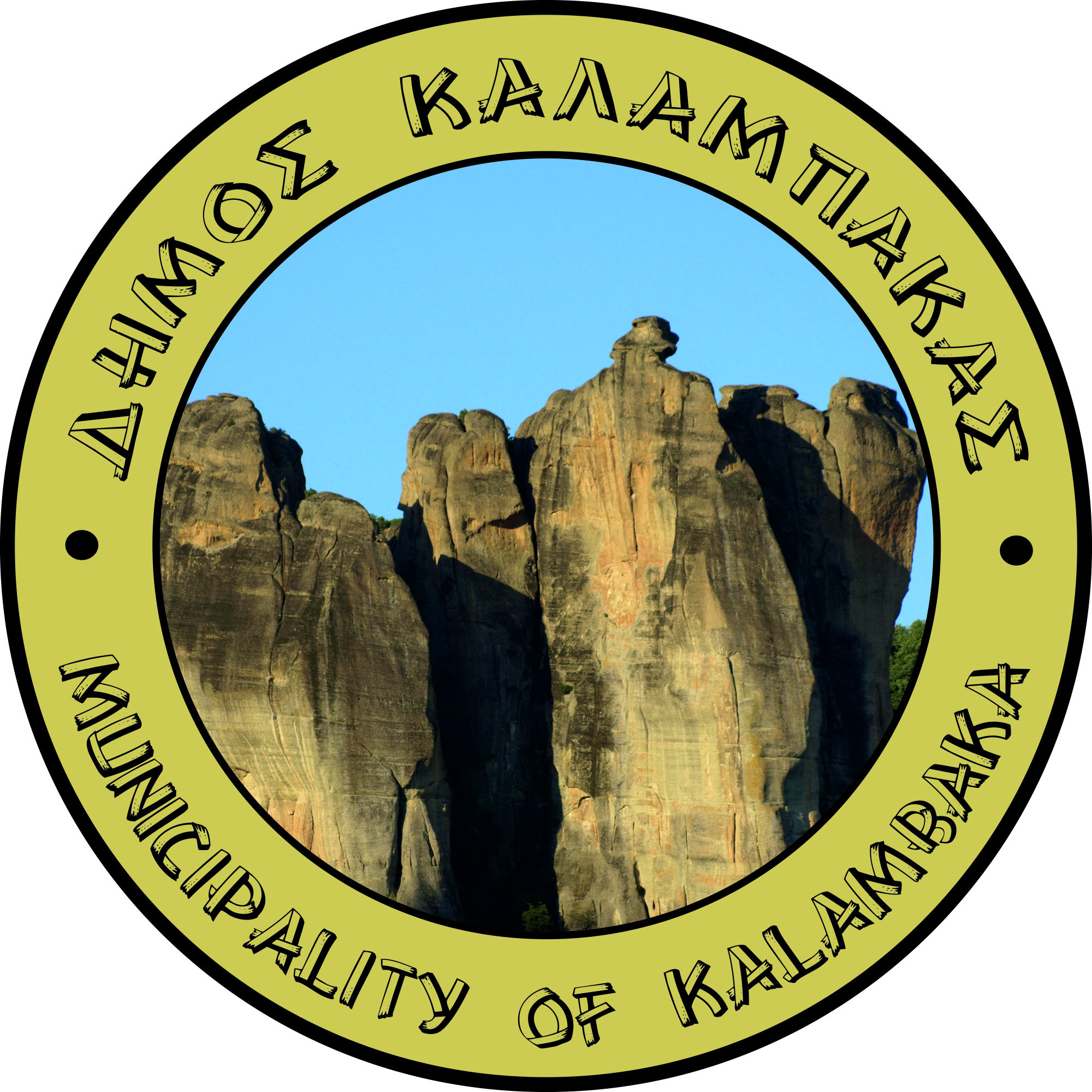                                                                  ΕΘΕΛΟΝΤΙΣΜΟΣΗ έννοια του εθελοντισμού συνδέεται με την αλληλεγγύη και την ανιδιοτελή προσφορά. Ο εθελοντισμός εκφράζεται με πολλούς τρόπους, ο καθένας από αυτούς με τη δική του φυσιογνωμία και μέθοδο δράσης. Ο εθελοντισμός είναι στάση ζωής και δρα εποικοδομητικά στο κοινωνικό στερέωμα. Απευθύνεται σε  όλους μας,  ανεξάρτητα από  κοινωνικές και οικονομικές διακρίσεις, γι αυτό και  προάγει την ενεργή συμμετοχή των πολιτών.Δήλωσε εθελοντής και πρόσφερε κι εσύ στη δημιουργία Χριστουγεννιάτικης ατμόσφαιρας στην πόλη μας.Δηλώσεις συμμετοχής από 10 Νοεμβρίου.ΑΙΤΗΣΗΠροσωπικά ΣτοιχείαΟνοματεπώνυμο:  *Πατρώνυμο:  *Ηλικία:  *Πόλη ή χωριό:  *Διεύθυνση:  *Τηλέφωνο:  *Email: Σπουδές / Γνώσεις / Δεξιότητες /Ξένες ΓλώσσεςΚατηγορίες ΕθελοντισμούΚατηγορίες που επιθυμώ να προσφέρω Εθελοντική Εργασία:  *(μπορείτε να επιλέξετε περισσότερες από μία (1) κατηγορίες)  Τεχνικές Κατασκευές ( ξύλου, σιδήρου, ηλεκτρολογικές ):  Καλλιτεχνικές κατασκευές  ( ζωγραφική, γλυπτική, χαρακτική κλπ ) Εξυπηρέτηση κοινού  Ξενάγηση Υπεύθυνος - συντονιστής δράσεων  Αφηγητής/τρια παραμυθιών 	Μουσική - χορός Άλλο:                                                                                          Ο/H ΕΘΕΛΟΝΤΗΣ/ΤΡΙΑ                                                                      ……………………………………………………….                                                                                          (ονοματεπώνυμο)Οι αιτήσεις θα γίνονται στο γραφείο της Αντιδημάρχου Πολιτισμού κ. Λίλα Μπαντέκα-Νάνη                                                                                                                             Τηλ. 2432350204                          ΔΗΜΟΣ  ΚΑΛΑΜΠΑΚΑΣ                                      Ο.Π.Ε.Τ.Α.Κ.